HƯỚNG DẪN SỬ DỤNG MÃ GIẢM GIÁ ĐẶT VÉ MÁY BAY VÀ VÉ XEM PHIM TRÊN ỨNG DỤNG CO-OPBANK MOBILE BANKINGI - Đặt vé máy bay1. Đặt vé máy bay nội địa1.1 Khứ hồi	Một chiều2. Đặt vé máy bay quốc tế2.1 Khứ hồi	2.2 Một chiều3. Thanh toán ngay4. Thanh toán sau vé máy bayII - Đặt vé xem phim1. Đặt vé theo rạp chiếu2. Đặt vé theo phim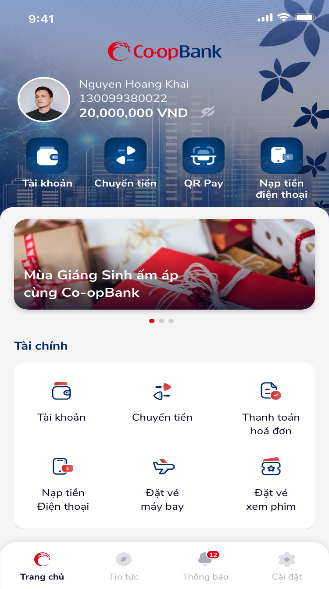 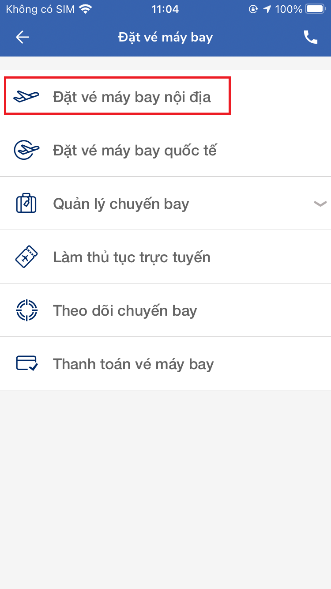 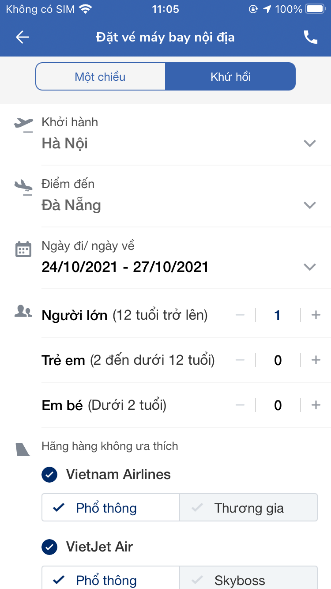 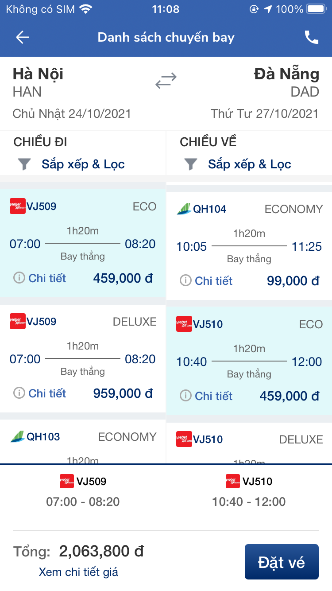 Bước 1: Tại màn hình chính của ứng dụng, Quý khách chọn chức năng “Đặt vé máy bay”Bước 2:Quý khách chọn Đặt vé máy bay nội địaBước 3:Ứng dụng hiển thị màn hình: Đặt vé máy bay nội địaQuý khách nhập/chọn các thông tin và nhấn “Tìm chuyến bay”Bước 4:Ứng dụng hiển thị màn hình danh sách chuyến bay.Quý khách chọn chuyến bay phù hợp và nhấn “Đặt vé”Lưu ý:- Quý khách có thể sắp xếp chuyến bay theo yêu cầu- Xem chi tiết giá trước khi Đặt vé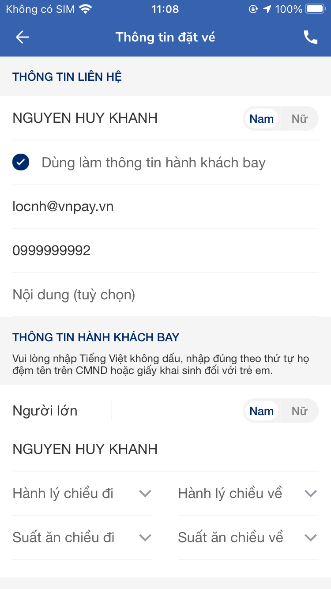 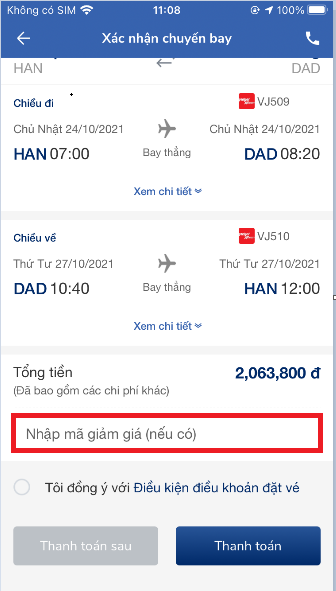 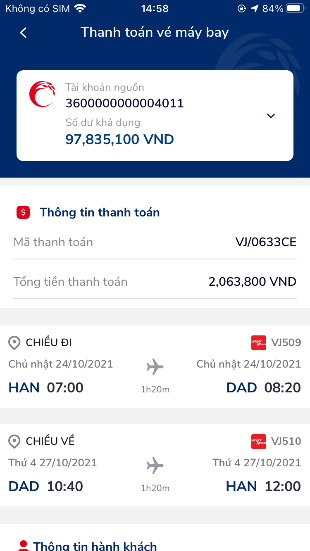 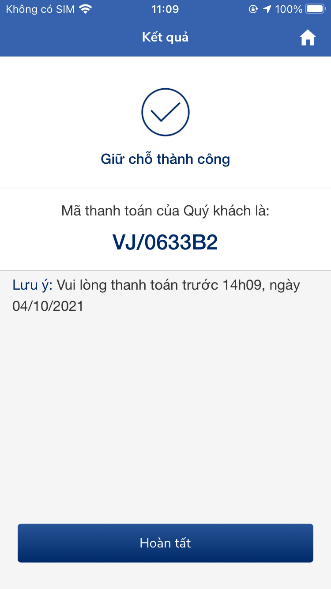 Bước 5:Ứng dụng hiển thị màn hình Thông tin đặt vé.Quý khách thực hiện nhập các thông tin liên hệ, thông tin hành khách và nhấn “Tiếp tục”Bước 6:Ứng dụng hiển thị màn hình Xác nhận chuyến bay.Quý khách kiểm tra lại thông tin hành khách, hành trìnhQuý khách nhập mã giảm giá: VNPAY200Đồng ý với Điều kiện điều khoản đặt vé và chọn hình thức thanh toán: Thanh toán, Thanh toán sauBước 7:Nếu Quý khách chọn “Thanh toán”: Ứng dụng hiển thị màn hình Thanh toán vé máy bayNếu Quý khách chọn “Thanh toán sau”: Ứng dụng hiển thị màn hình Kết quả đặt véBước 7:Nếu Quý khách chọn “Thanh toán”: Ứng dụng hiển thị màn hình Thanh toán vé máy bayNếu Quý khách chọn “Thanh toán sau”: Ứng dụng hiển thị màn hình Kết quả đặt vé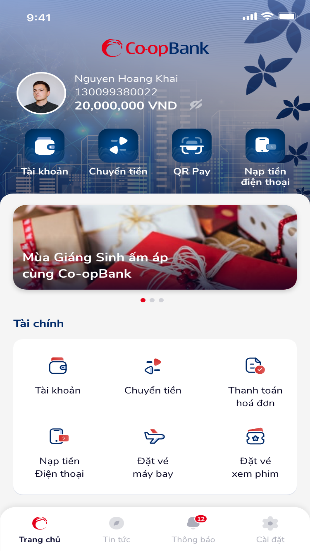 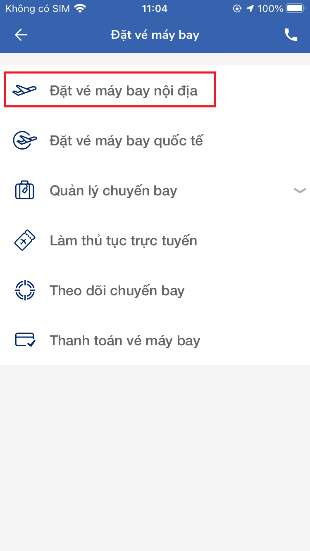 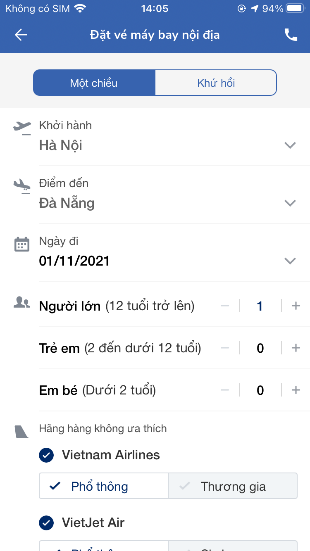 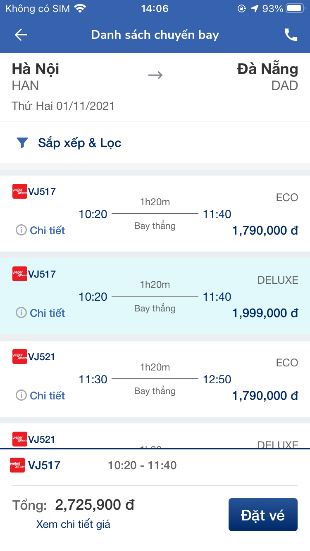 Bước 1: Tại màn hình chính của ứng dụng, Quý khách chọn chức năng “Đặt vé máy bay”Bước 2:Quý khách chọn Đặt vé máy bay nội địa Bước 3:Ứng dụng hiển thị màn hình: Đặt vé máy bay nội địaQuý khách nhập/chọn các thông tin và nhấn “Tìm chuyến bay”Bước 4:Ứng dụng hiển thị màn hình danh sách chuyến bay.Quý khách chọn chuyến bay phù hợp và nhấn “Đặt vé”Lưu ý:- Quý khách có thể sắp xếp chuyến bay theo yêu cầu- Xem chi tiết giá trước khi Đặt vé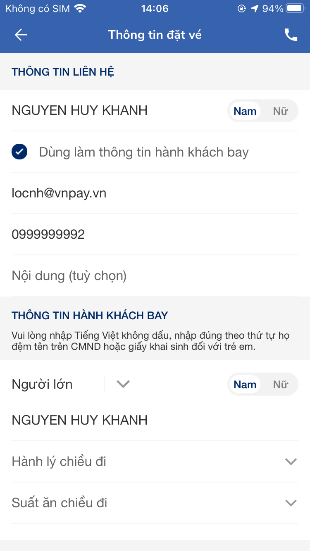 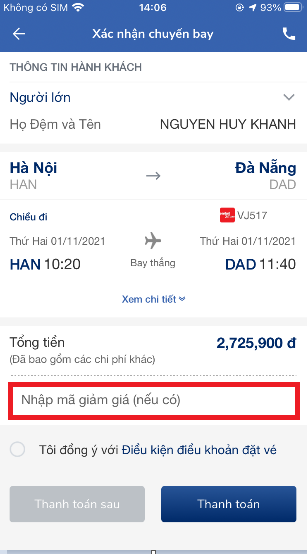 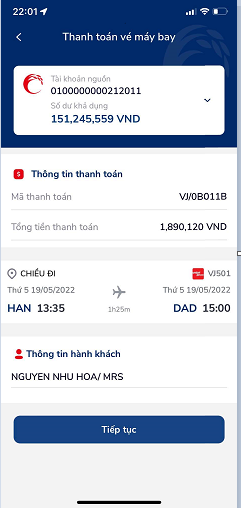 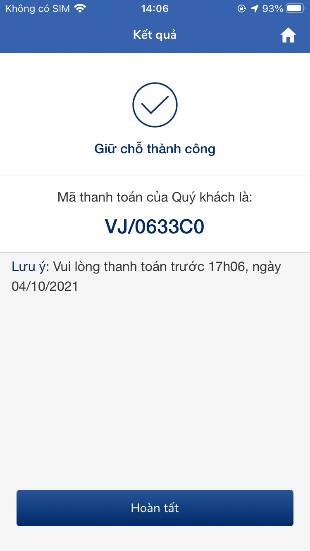 Bước 5:Ứng dụng hiển thị màn hình Thông tin đặt vé.Quý khách thực hiện nhập các thông tin liên hệ, thông tin hành khách và nhấn “Tiếp tục”Bước 6:Ứng dụng hiển thị màn hình Xác nhận chuyến bay.Quý khách kiểm tra lại thông tin hành khách, hành trìnhQuý khách nhập mã giảm giá: VNPAY200Đồng ý với Điều kiện điều khoản đặt vé và chọn hình thức thanh toán: Thanh toán, Thanh toán sauBước 7:Nếu Quý khách chọn “Thanh toán”: Ứng dụng hiển thị màn hình Thanh toán vé máy bayNếu Quý khách chọn “Thanh toán sau”: Ứng dụng hiển thị màn hình Kết quả đặt véBước 7:Nếu Quý khách chọn “Thanh toán”: Ứng dụng hiển thị màn hình Thanh toán vé máy bayNếu Quý khách chọn “Thanh toán sau”: Ứng dụng hiển thị màn hình Kết quả đặt vé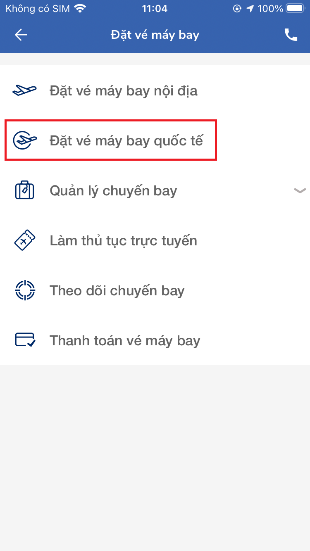 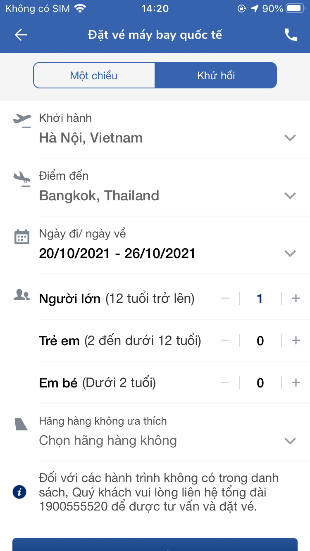 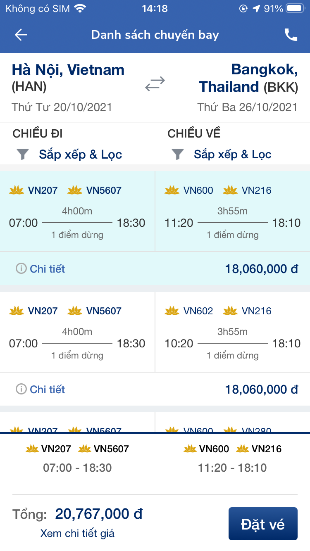 Bước 1: Tại màn hình chính của ứng dụng, Quý khách chọn chức năng “Đặt vé máy bay”Bước 2:Quý khách chọn Đặt vé máy bay quốc tếBước 3:Ứng dụng hiển thị màn hình: Đặt vé máy bay quốc tếQuý khách nhập/chọn các thông tin và nhấn “Tìm chuyến bay”Bước 4:Ứng dụng hiển thị màn hình danh sách chuyến bay.Quý khách chọn chuyến bay phù hợp và nhấn “Đặt vé”Lưu ý:- Quý khách có thể sắp xếp chuyến bay theo yêu cầu- Xem chi tiết giá trước khi Đặt vé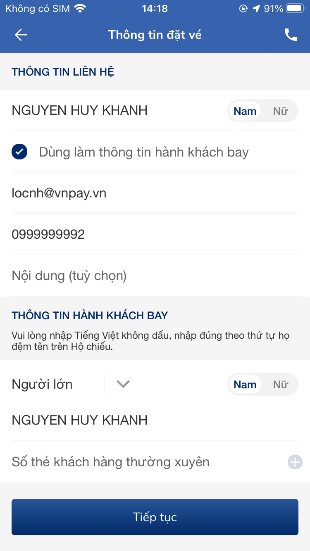 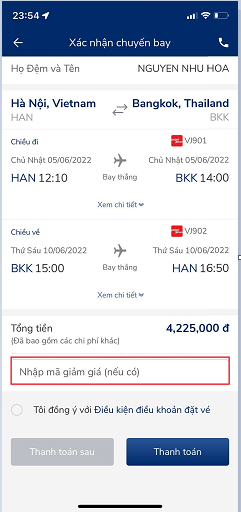 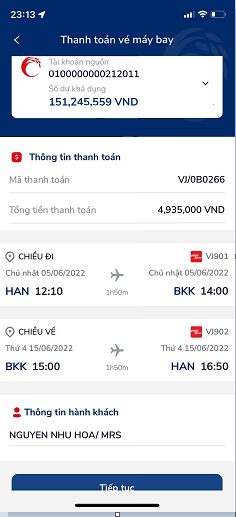 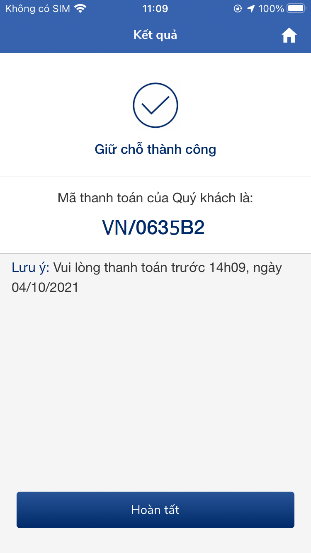 Bước 5:Ứng dụng hiển thị màn hình Thông tin đặt vé.Quý khách thực hiện nhập các thông tin liên hệ, thông tin hành khách và nhấn “Tiếp tục”Bước 6:Ứng dụng hiển thị màn hình Xác nhận chuyến bay.Quý khách kiểm tra lại thông tin hành khách, hành trìnhQuý khách nhập mã giảm giá: VNPAY200Đồng ý với Điều kiện điều khoản đặt vé và chọn hình thức thanh toán: Thanh toán, Thanh toán sauBước 7:Nếu Quý khách chọn “Thanh toán”: Ứng dụng hiển thị màn hình Thanh toán vé máy bayNếu Quý khách chọn “Thanh toán sau”: Ứng dụng hiển thị màn hình Kết quả đặt véBước 7:Nếu Quý khách chọn “Thanh toán”: Ứng dụng hiển thị màn hình Thanh toán vé máy bayNếu Quý khách chọn “Thanh toán sau”: Ứng dụng hiển thị màn hình Kết quả đặt vé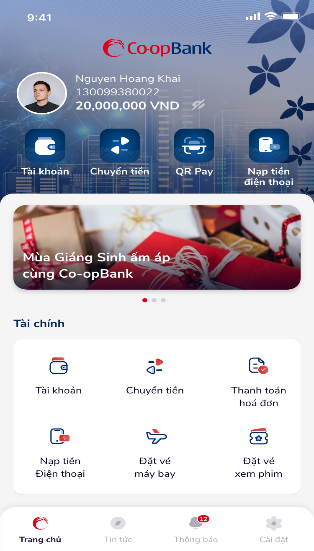 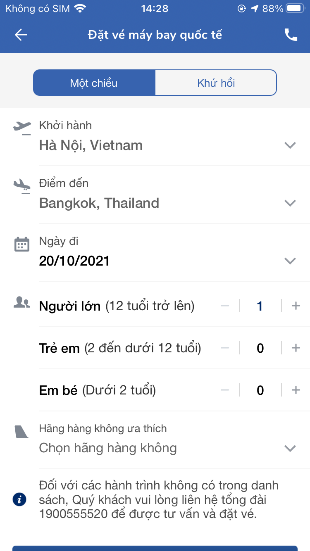 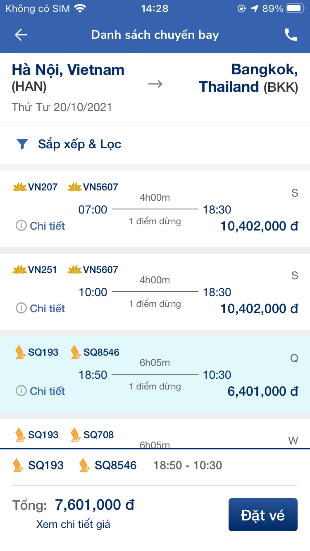 Bước 1: Tại màn hình chính của ứng dụng, Quý khách chọn chức năng “Đặt vé máy bay”Bước 2:Quý khách chọn Đặt vé máy bay quốc tếBước 3:Ứng dụng hiển thị màn hình: Đặt vé máy bay quốc tếQuý khách nhập/chọn các thông tin và nhấn “Tìm chuyến bay”Bước 4:Ứng dụng hiển thị màn hình danh sách chuyến bay.Quý khách chọn chuyến bay phù hợp và nhấn “Đặt vé”Lưu ý:- Quý khách có thể sắp xếp chuyến bay theo yêu cầu- Xem chi tiết giá trước khi Đặt vé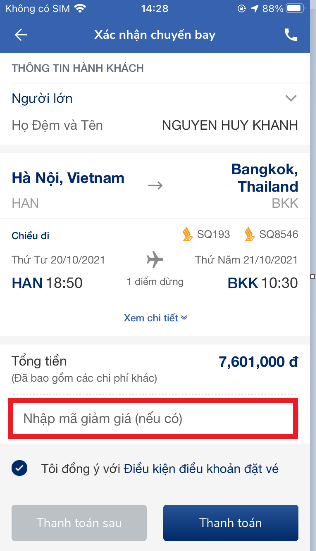 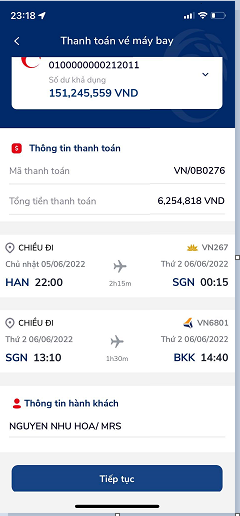 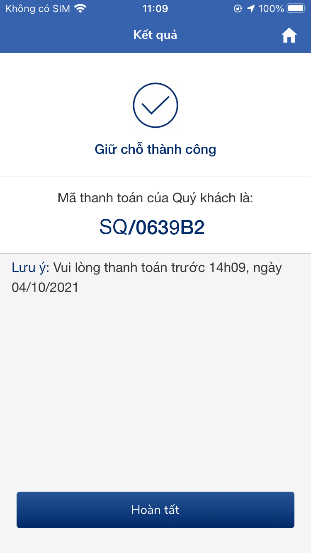 Bước 5:Ứng dụng hiển thị màn hình Thông tin đặt vé.Quý khách thực hiện nhập các thông tin liên hệ, thông tin hành khách và nhấn Tiếp tụcBước 6:Ứng dụng hiển thị màn hình Xác nhận chuyến bay.Quý khách kiểm tra lại thông tin hành khách, hành trìnhQuý khách nhập mã giảm giá: VNPAY200Đồng ý với Điều kiện điều khoản đặt vé và chọn hình thức thanh toán: Thanh toán, Thanh toán sauBước 7:Nếu Quý khách chọn “Thanh toán”: Ứng dụng hiển thị màn hình Thanh toán vé máy bay.Nếu Quý khách chọn “Thanh toán sau”: Ứng dụng hiển thị màn hình Kết quả đặt véBước 7:Nếu Quý khách chọn “Thanh toán”: Ứng dụng hiển thị màn hình Thanh toán vé máy bay.Nếu Quý khách chọn “Thanh toán sau”: Ứng dụng hiển thị màn hình Kết quả đặt vé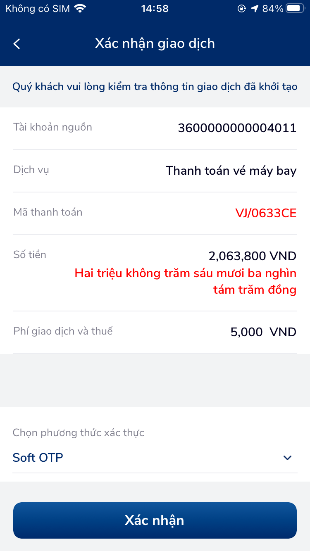 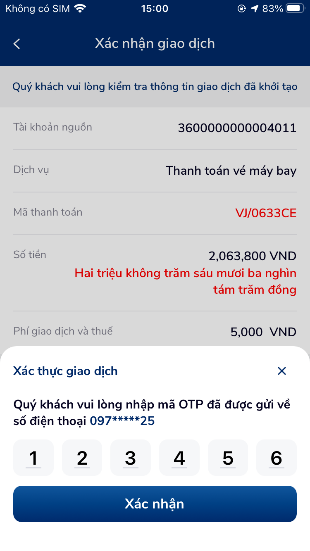 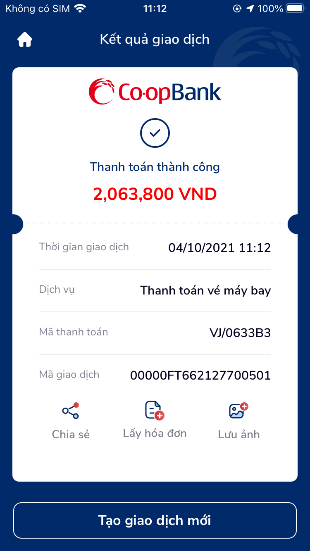 Bước 1: Tại màn hình Thanh toán vé máy bay, Quý khách kiểm tra các trường thông tin đã nhập. Sau đó nhấn “Tiếp tục”Bước 2:Chuyển sang Màn hình Xác nhận thông tinQuý khách sau khi kiểm tra thông tin, chọn phương thức xác thực và nhấn “Xác nhận”Bước 3:Chuyển sang Màn hình Xác thực giao dịchMàn hình hiển thị PTXT tương ứng Bước 4:Sau khi nhập PTXT thành công, chuyển sang màn hình Kết quả thanh toán thành côngNếu Quý khách chọn Lấy hoá đơn, hiển thị màn hình Xuất hoá đơn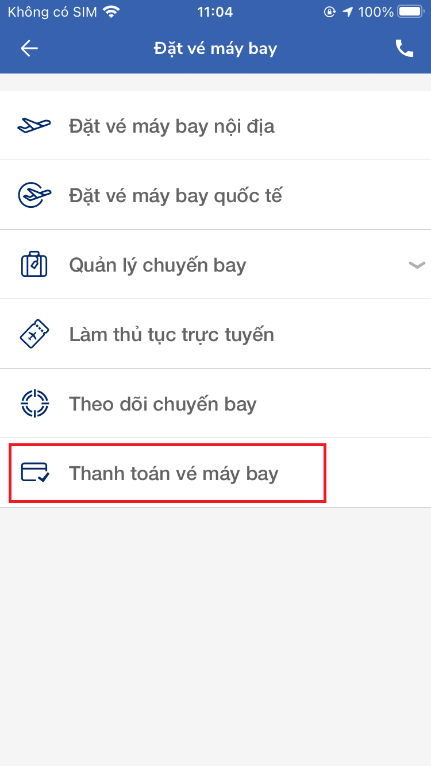 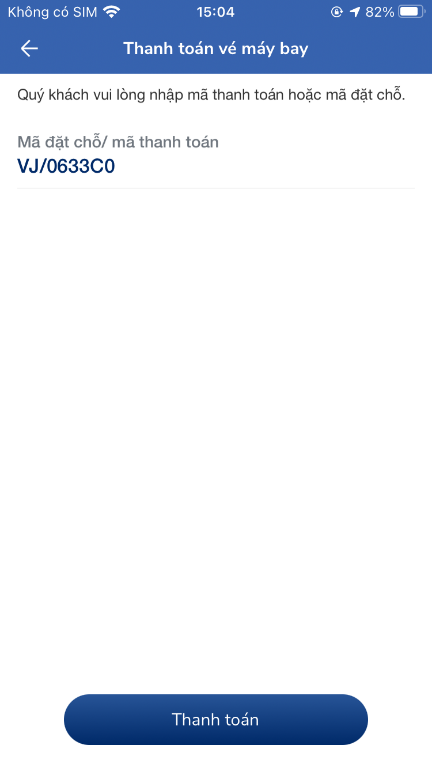 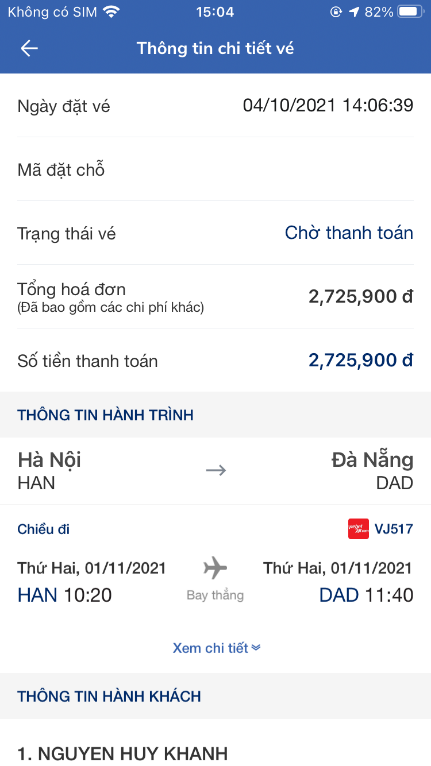 Bước 1:Tại màn hình chức năng “Đặt vé máy bay”, Quý khách chọn chức năng “Thanh toán vé máy bay”Bước 2:Ứng dụng hiển thị màn hình Thanh toán vé máy bayQuý khách nhập Mã đặt chỗ/mã thanh toán và nhấn Thanh toánBước 3:Hiển thị màn hình Thông tin thanh toán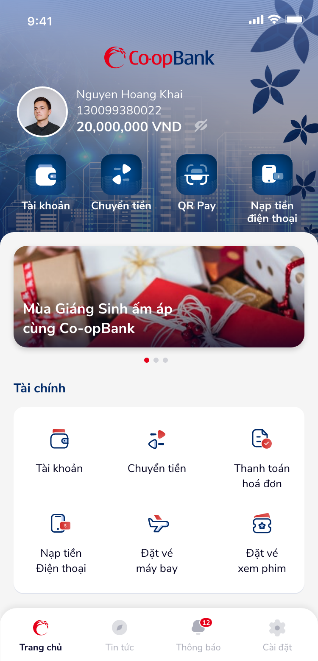 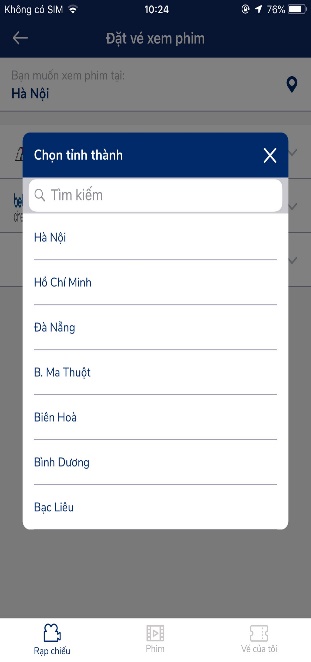 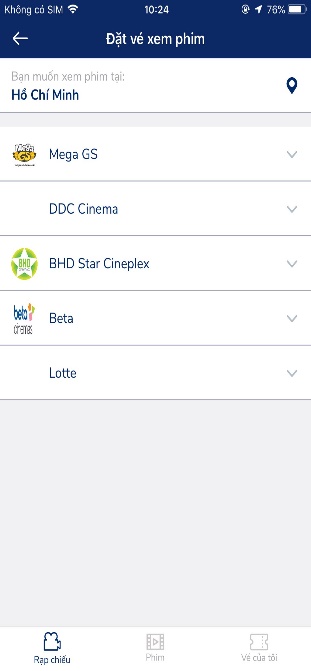 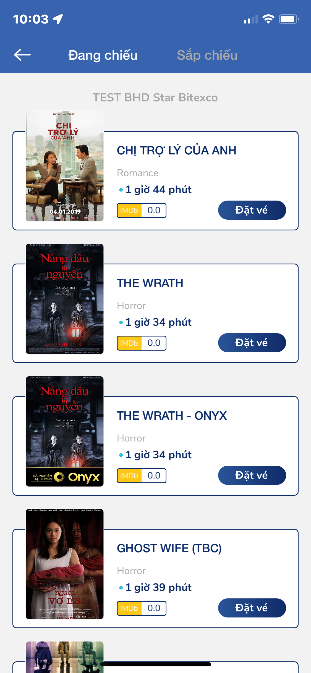 Bước 1: Tại màn hình trang chủ của ứng dụng, Quý khách chọn chức năng “Đặt vé xem phim”Bước 2:Ứng dụng hiển thị màn hình chức năng Đặt vé xem phimTại Tab Rạp chiếu: Quý khách chọn vị trí và chọn rạp chiếu/điểm chiếu phimBước 2:Ứng dụng hiển thị màn hình chức năng Đặt vé xem phimTại Tab Rạp chiếu: Quý khách chọn vị trí và chọn rạp chiếu/điểm chiếu phimBước 3:Ứng dụng hiển thị danh sách phim theo cụm rạp đã chọn.Quý khách chọn phim và nhấn Đặt vé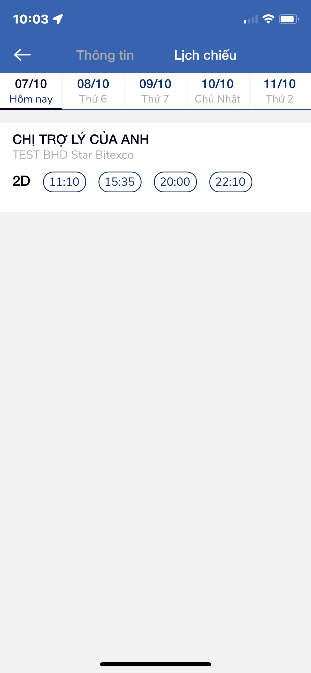 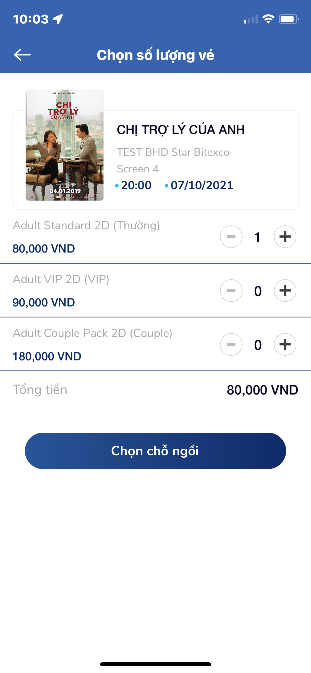 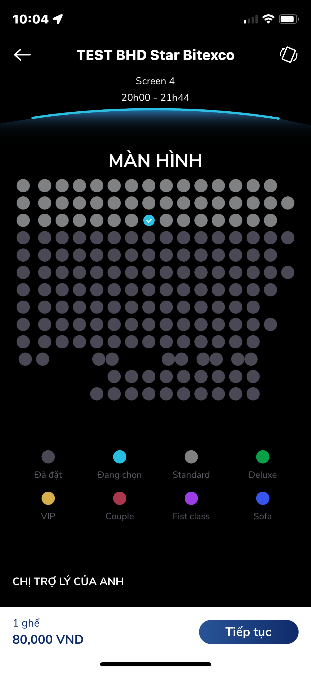 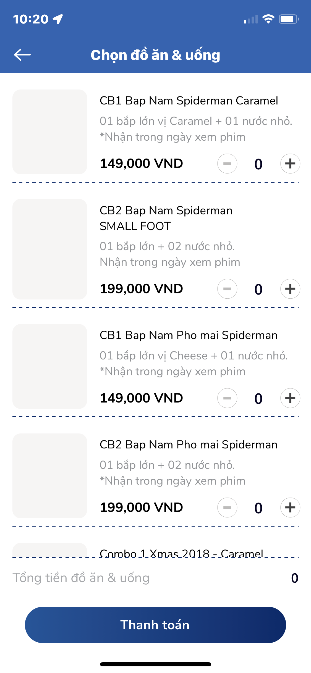 Bước 4:Ứng dụng hiển thị lịch chiếu và thông tin phim.Quý khách chọn khung giờ xem phimBước 5:Ứng dụng hiển thị màn hình chọn số lượng vé. Sau khi chọn xong, nhấn Chọn chỗ ngồiBước 6:Ứng dụng hiển thị màn hình chọn chỗ ngồi.Quý khách chọn vị trí chỗ ngồi theo số lượng vé đã đặt và nhấn Tiếp tụcBước 7:Ứng dụng hiển thị màn hình chọn đồ ăn & uốngQuý khách chọn số lượng đồ ăn & uống nếu có nhu cầu và nhấn Thanh toán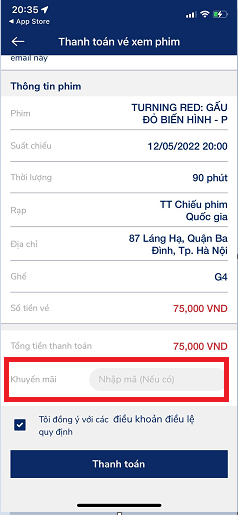 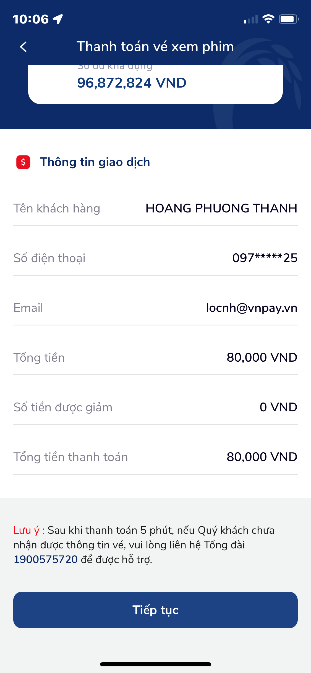 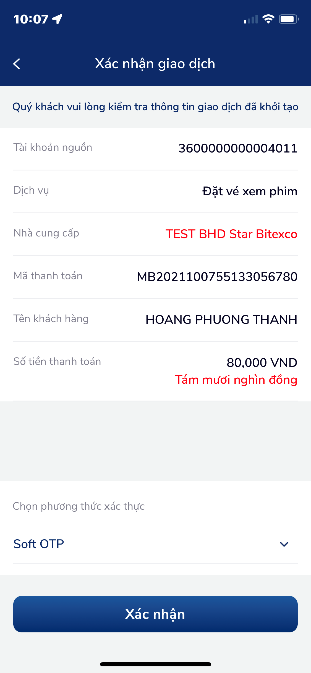 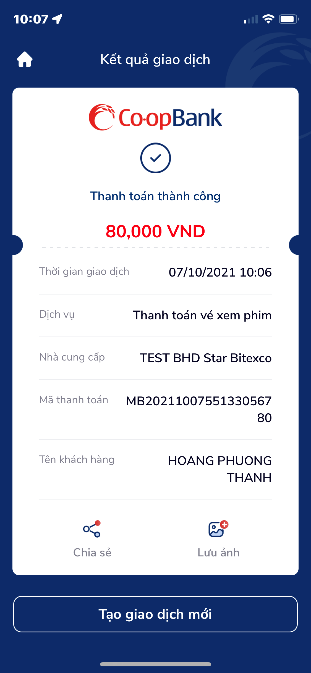 Bước 8:Ứng dụng hiển thị màn hình thông tin phim và nhận véQuý khách nhập mã khuyến mại: VNPAY50Quý khách nhập thông tin nhận vé và nhấn Thanh toánBước 9:Ứng dụng hiển thị màn hình khởi tạo thanh toán vé xem phim.Quý khách chọn tài khoản nguồn và nhấn Tiếp tụcBước 10:Ứng dụng hiển thị màn hình Xác nhận giao dịch thanh toán vé xem phim.Khách hàng chọn PTXT tương ứng Bước 11:Ứng dụng hiển thị màn hình Kết quả thanh toán thành công.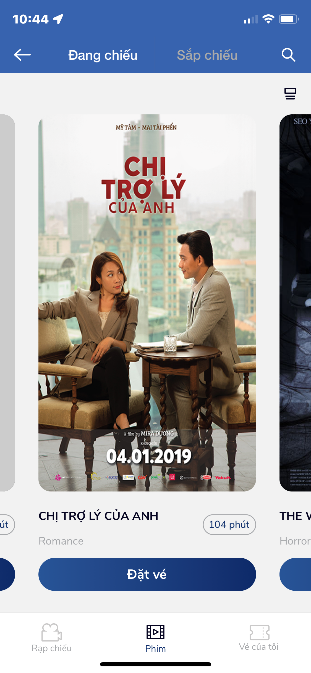 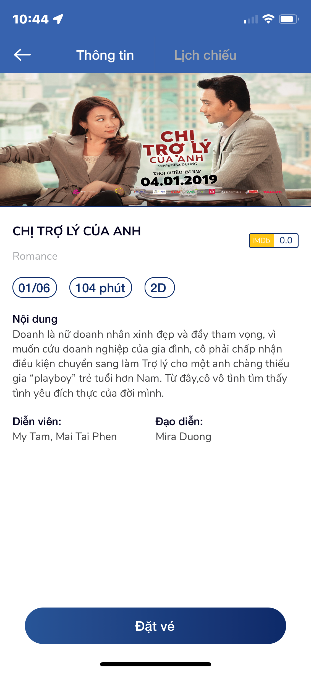 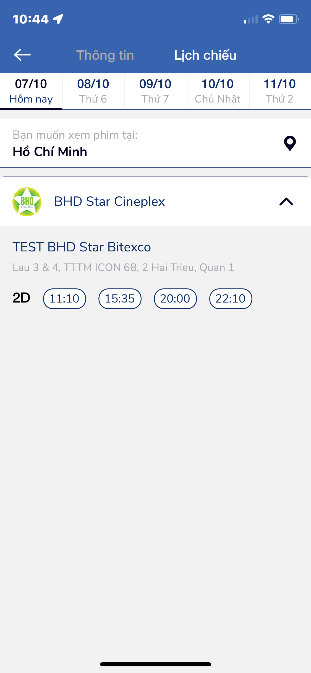 Bước 1: Tại màn hình chính của ứng dụng, Khách hàng chọn chức năng “Đặt vé xem phim”Bước 2:Ứng dụng hiển thị màn hình chức năng Đặt vé xem phimTại Tab Phim: Quý khách chọn vị trí và chọn phimBước 3:Ứng dụng hiển thị chi tiết phimQuý khách nhấn Đặt véBước 4:Ứng dụng hiển thị lịch chiếu Quý khách chọn thông tin địa điểm xem phim và chọn khung giờ xem phim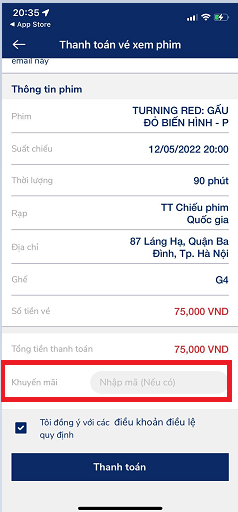 Bước 5:Ứng dụng hiển thị màn hình chọn số lượng vé. Sau khi chọn xong, Quý khách nhấn Chọn chỗ ngồiBước 6:Ứng dụng hiển thị màn hình chọn chỗ ngồi.Quý khách chọn vị trí chỗ ngồi theo số lượng vé đã đặt và nhấn Tiếp tụcBước 7:Ứng dụng hiển thị màn hình chọn đồ ăn & uốngQuý khách chọn số lượng đồ ăn & uống nếu có nhu cầu và nhấn Thanh toánBước 8:Ứng dụng hiển thị màn hình thông tin phim và nhận vé.Quý khách nhập mã khuyến mại: VNPAY50Quý khách nhập thông tin nhận vé và nhấn Thanh toánBước 9:Ứng dụng hiển thị màn hình khởi tạo thanh toán vé xem phim.Quý khách chọn tài khoản nguồn và nhấn Tiếp tụcBước 10:Ứng dụng hiển thị màn hình xác nhận giao dịch thanh toán vé xem phim.Quý khách chọn PTXT tương ứng Bước 11:Ứng dụng hiển thị màn hình kết quả thanh toán thành công.